Assignment #1Chunking a LessonDirect Instruction:Group Interaction:Group Sharing:Group Application:Group Sharing:Direct Instruction: Group Interaction:Group Sharing:Individual Application:Assignment #2Multiple Intelligences GridSubject Area: ____________________________________________________ Standards: _______________________________________________________ _________________________________________________________________ _________________________________________________________________ List at least three learning experiences/assessments under each intelligence.Assignment #3Classroom Rules and ConsequencesDirections: Develop five rules and logical consequences for violating the rules that are appropriate for your students.Teacher: ________________ Class/Grade: ________________ Date: ______Rule #1: _________________________________________________________Consequences: 1. _________________________________________________ 		         2. _________________________________________________ 		         3. _________________________________________________		         4. _________________________________________________ 		         5. _________________________________________________ Rule #2: _________________________________________________________ Consequences: 1. _________________________________________________ 		         2. _________________________________________________ 		         3. _________________________________________________		         4. _________________________________________________ 		         5. _________________________________________________ Rule #3: _________________________________________________________ Consequences: 1. _________________________________________________ 		         2. _________________________________________________ 		         3. _________________________________________________		         4. _________________________________________________ 		         5. _________________________________________________ Rule #4: _________________________________________________________ Consequences: 1. _________________________________________________ 		         2. _________________________________________________ 		         3. _________________________________________________		         4. _________________________________________________ 		         5. _________________________________________________ Rule #5: _________________________________________________________ Consequences: 1. _________________________________________________ 		         2. _________________________________________________ 		         3. _________________________________________________		         4. _________________________________________________ 		         5. _________________________________________________ Assignment #4Social Skills LessonDirections: Select one social skill and plan how to teach it to your students.Targeted Social Skill: ______________________________________________ Stage 1 – Create the Hook:Stage 2 – Teach the Skill:Stage 3: Practice the Skill:Stage 4: Observe the Skill:Stage 5: Reflect on the Skill:Stage 6: Recognize and Celebrate Success:Stage 7: Transfer Skill Outside the Class:Assignment #5Cooperative Group ActivityDirections: Create a cooperative group activity. Include the formation of groups, role assignments and what their role is, the task, time limit, social skill, and an energizer. Assignment #6Students Who Don’t Accept ResponsibilityProblem-Solving Model 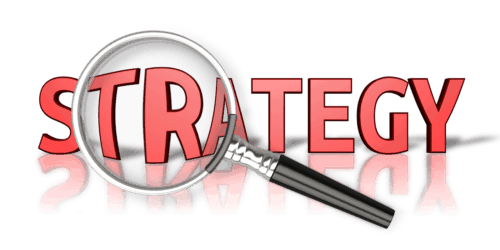 Student: ______________________________________________                   Date:	_____________Teacher: ______________________________________________Student’s Description of the Problem:Teacher’s Description of the Problem:Identify the Real ProblemStudent:Teacher:Possible Solutions:1.	2.	3.	Point/Counterpoint Strategy The teacher and student meet to discuss the issue using the point/counterpoint strategy. The teacher first fills out his or her points, and the student responds to those points in the counterpoint section.Student: __________________________ Teacher: _______________________ Date: _________________COMPROMISE SOLUTION            Decision-Making ModelStartWHAT IS THE DECISION TO BE MADE?ALTERNATIVESCONSEQUENCESFINAL DECISIONStudent: ___________________ Teacher: ___________________ Date: _______________                   MailgramAssignment #7Students Who LACK INTERPERSONAL SKILLS                   Social ContractStudent: __________________     Teacher: ________________	Date: ____________Teacher: Describe the problem.____________________________________________________________________________________________________________________________________________Student: What is your reaction to the problem your teacher has described?____________________________________________________________________________________________________________________________________________Teacher and Student: Decide on a social contract to help solve the problem.Steps taken by the teacher:1.	________________________________________________________________2.	________________________________________________________________3.	________________________________________________________________Steps taken by the student:1.	________________________________________________________________2.	________________________________________________________________Positive consequences of fulfilling the social contract:1.	________________________________________________________________2.	________________________________________________________________3.	________________________________________________________________Negative consequences of not fulfilling the social contract:1.	________________________________________________________________2.	________________________________________________________________3.	________________________________________________________________Timeline for contract: _________________Signed: __________________________	Signed: ___________________________Decision-Making Model TemplateStudent: ______________________________   Date: __________Teacher: ____________________________Solutions to Problem      Cause and Effect ModelStudent: __________________  Date: __________  Teacher: __________________	Specific Behavior			 	Effect It Could Have on Others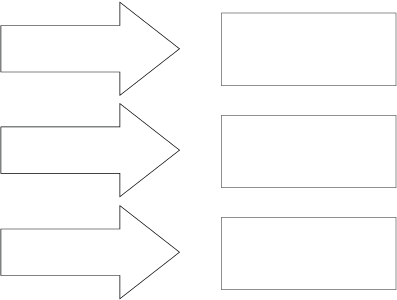 Reflection on Behaviors ________________________________________________________________________________________________________________________________________________________________________________________________________________________________________________________________________Targeted Behavior to Change _____________________________________________________________________________________________________________________________________________________________________________________________Signed: _______________________________	Date: _________________       Social Contract/Action PlanStudent: _________________  Teacher: __________________  Date: ________________Teacher’s Perception of Problem:____________________________________________________________________________________________________________________________________________________________________________________________________________Student’s Perception of Problem:_____________________________________________________________________________________________________________________________________________________________________________________________________________Possible Strategies:1.	________________________________________________________________2.	________________________________________________________________3.	________________________________________________________________4.	________________________________________________________________5.	________________________________________________________________Create an Action Plan: The student will do the following:             Step 1 – Week One				       Step 2 – Week OneStep 3 – Week Two				     Step 4 – Week TwoWhat the teacher will do to assist the student in following the action plan:Signatures: ______________	________________	__________________                         Student		Teacher		Parent (optional)Date to Review Progress: ___________________________                        The Newspaper ModelName: ________________________________	Date: ________________Problem: _______________________________________________________________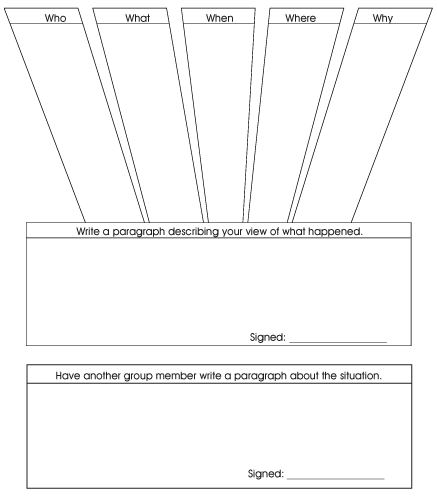                   Phases of a Power Struggle CAUSES								COOL DOWN1. _________________ 						1. __________________ _________________ 					  	    __________________2. _________________ 						2. __________________ _________________					    	    __________________ 3. _________________ 						3. __________________ _________________						    __________________                                        Divided Journal                                Action Plan  Students:Problem:Assignment #8MOTIVATIONAL ACTIVITYDirections: In one paragraph explain an activity you found to be successful in motivating students. ______________________________________________________________________ ________________________________________________________________________________________________________________________________________________________________________________________________________________________________________________________________________________________ ____________________________________________________________________________________________________________________________________________ ____________________________________________________________________________________________________________________________________________VERBAL/LINGUISTICLOGICAL/MATHEMATICALVISUAL/SPATIALBODILY/KINESTHETIC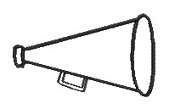 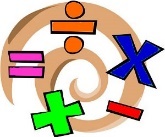 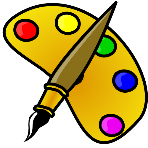 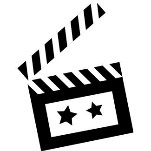 MUSICAL/RHYTHMICINTERPERSONALINTRAPERSONALNATURALIST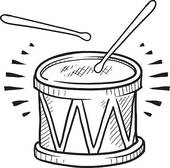 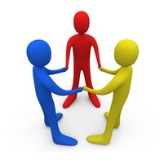 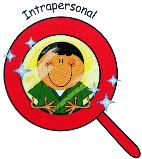 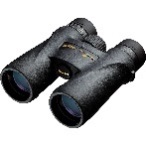 Whole-classlearningexperiencesWhole-class assessments for learning experiencesCulminating event for unitTEACHER’S POINTSSTUDENT’S COUNTERPOINTSTEACHER:STUDENT:MAILGRAMDate:Message to:From: MAILGRAMDate:Message to:From: Teacher’s View of ProblemStudent’s View of ProblemSolution #1ProConSolution #2ProConSolution #3ProConSolution #4ProConFinal DecisionReasonsStudent: ______________  Date: _______Description of What HappenedUpon Reflection	Date: ___________What I Would Do DifferentlyTeacher: ______________  Date: _______Description of What HappenedUpon Reflection	Date: ___________What I Would Do DifferentlyQUICK-RECOVERY ACTIONSNEXT-STEP ACTIONSLONG-TERM SOLUTIONS